Просьба при заполнении использовать ЗАГЛАВНЫЕ буквы/ Please use CAPITAL letters.Необходимо также приложить сканированную копию паспорта.Please attach scan copy of your passport.Просьба направить заполненную регистрационную форму до 10 марта 2017 года координатору семинара Ирине Политовой, на электронная почту: rdd@onat.edu.ua и в Зональное отделение МСЭ для стран СНГ на электронную почту: itumoscow@itu.intPlease send the form duly completed by 10 March 2017 to the workshop coordinator, Ms. Irina Politova by email: rdd@onat.edu.ua and to the ITU Area Office for CIS by email: itumoscow@itu.int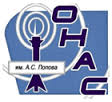 Региональный семинар МСЭ для стран СНГ «Укрепление кадрового потенциала в области электросвязи/ИКТ» Одесса, Украина, 12-14 апреля 2017ITU Regional Workshop for CIS “Strengthening Capacity Building in the field of Telecommunications/ICT”Odessa, Ukraine, 12-14 April 2017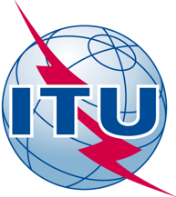 ФОРМА ДЛЯ ПОЛУЧЕНИЯ ВИЗОВОЙ ПОДДЕРЖКИVISA SUPPORT FORM ФОРМА ДЛЯ ПОЛУЧЕНИЯ ВИЗОВОЙ ПОДДЕРЖКИVISA SUPPORT FORM Фамилия, имя:Surname, name:Пол/Sex:Название ведомства/компании:Institution/Company:Должность/Title:Адрес/Address:Телефон/Tel.:Факс/Fax:Дата приезда:Arrival date:Гражданство/Citizenship:Номер паспорта/Passport number:Дата выдачи/Date of issue:Годен до/Valid till:Страна и город, где Вы будете получать визу/Country & city where you will obtain visa:Дата рождения/Date of birth:Место рождения/Place of birth:Дата прибытия в Украину/Date of arrival in Ukraine:Дата отъезда/Date of departure: